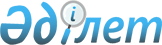 Қарағанды облысы Шахтинск қаласы Новодолинский кентінің көшелерін қайта атау туралыҚарағанды облысы Шахтинск қаласы Новодолинский кентінің әкімінің 2022 жылғы 16 мамырдағы № 4 шешімі. Қазақстан Республикасының Әділет министрлігінде 2022 жылғы 17 мамырда № 28075 болып тіркелді
      "Қазақстан Республикасының әкімшілік-аумақтық құрылысы туралы" Қазақстан Республикасы Заңының 14-бабының 4) тармақшасына сәйкес, Новодолинский кенті тұрғындарының пікірін ескере отырып, Қарағанды облысы әкімдігінің жанындағы облыстық ономастика комиссиясының 2021 жылғы 29 желтоқсандағы қорытындысы негізінде ШЕШТІМ:
      1. Қарағанды облысы Шахтинск қаласы Новодолинский кентінің келесі көшелері:
      1) Кутузов көшесін Әлия Молдағұлова көшесіне;
      2) Суворов көшесін Мәншүк Мәметова көшесіне қайта аталсын. 
      2. Осы шешімнің орындалуын бақылауды өзіме қалдырамын.
      3. Осы шешім оның алғашқы ресми жарияланған күнінен кейін күнтізбелік он күн өткен соң қолданысқа енгізіледі.
					© 2012. Қазақстан Республикасы Әділет министрлігінің «Қазақстан Республикасының Заңнама және құқықтық ақпарат институты» ШЖҚ РМК
				
      Новодолинский кентінің әкімі

Е. Исатаев
